هو الله - یا من سمی بفضل الحق، أفاض الله علیک سجال الفضل و العطاء.حضرت عبدالبهاءاصلی فارسی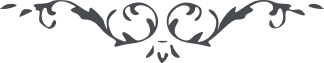 ۲۶
هو الله یا من سمی بفضل الحق، أفاض الله علیک سجال الفضل و العطاء. و کشف بک عن أعین المحتجبین الغطاء و أیدک بجنود من الملأ الأعلی سبحان من کشف القناع و تجلی سبحان من أشرقت الأرض بنوره و أضائت السماء سبحان من أنشأ الخلق الجدید و أحی الموتی. سبحان من حشر الخلق و نشر الوری سبحان من مدد الصراط و وضع المیزان و حاسب من فی الوجود فی یوم الطامة الکبری سبحان من أجار المخلصین فی جوار موهبته العظمی سبحان من أدخل الموحدین فی الجنة المأوی سبحان من نکل المحتجبین فی نار تلظی. سبحان من أورد الموقنین علی مناهل الهنا. سبحان من أذاق المرتابین صدید الغوایة و الضلالة و العمی. سبحان من أخلد المشتاقین فی الحدیقة النوراء. سبحان من عذب المبغضین فی جحیم البغضاء. سبحان من أنطق الصادقین بالثناء. سبحان من أبلی الکاذبین بالخرس فی محافل الهدی. سبحان من سطع و لمع و أشرق من المرکز الأعلی. سبحان من أفاض غمام رحمته علی الثری. سبحان من ربی الوجود بتربیة الروحانیین أهل العلیین من ملکوت أو أدنی. سبحان من أحی الوجود بنفحات أهل السجود فی النشأة الاولی. سبحان من نور الارجاء و أضاء الانحاء و عطر الآفاق و عمم الاشراق و حیر الاحداق و نفخ روح الحیاة فی هیکل الامکان بحب و وفاق و ربی الوجود بفیض الجود و ان الیه المساق و اید القلوب و شید البنیان المرصوص بزبر حدید من قوة المیثاق و جعل الثابتین فرحین بما آتاهم و مطمئنین بفضل مولاهم و أقام علی المتزلزلین قیامة الآماق. سبحان من غاب فی نقاب الجلال و تحجب بحلل الغیاب فی هویة ملکوته الغائبة عن الاحداق. سبحان من أدام فیض جبروته و استمر جود ملکوته و دام اشراقه و استدام سطوع أنواره من أفق الغیب علی أهل الوفاق (ع ع) 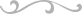 